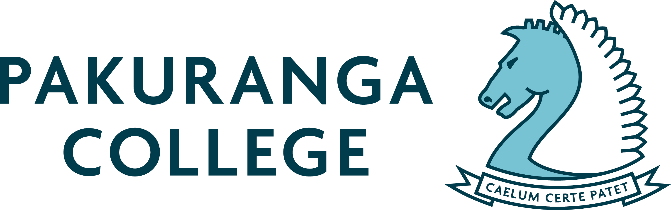 
Request for Referee’s Report for the position ofPRINCIPALPakuranga College Confidential to the Board of Trustees andThe Education Group LtdDear 	(name of Referee)I am an applicant for the position of Tumuaki / Principal of at Pakuranga College, and I have named you as a confidential referee.  Please forward the completed referee’s report to:	Rowan JohansonThe Education Group Ltdadmin@educationgroup.co.nz Referee reports must be received by Wednesday 8 May at 1:00 pm.  Yours sincerely / Ngā mihiApplicantReferee’s ReportConfidential to the Board of Pakuranga College andRowan Johanson of The Education GroupPlease provide as much detail as possible in your responses below1:	What is your relationship to the applicant?  How long have you known them?2:	What are the main reasons the candidate will stand out as being a suitable 	candidate for this Principal position?3:	What are his/her areas for development/improvement?4:	If you were recruiting, would you appoint them as Principal with or without reservation?  Please supply the reasons for your response5:	Any other comments that will help this Board consider this applicant?6:	Overall Rating	Please mark the box that best describes your ranking of the candidateThank you for taking the time to complete this record.  Your contribution to the appointment process is greatly appreciated.Please return directly to:Rowan Johansonadmin@educationgroup.co.nzThe Education Group Ltd PO Box 26480, Epsom Auckland 1023 By:  Wednesday 8 May at 1:00 pm   Many thanks for taking the time to complete this report.Name of ApplicantName of Referee	Phone (Mobile)The preferred number for future contract to be madeEmailAre you prepared to be contacted by telephone or email to follow up on the information contained in this report if necessary?		Yes  /  No		SUMMARYHighly RecommendedRecommendedRecommended with some reservationsNot RecommendedHow would you rank the Applicant for thisPosition?